Supplementary MaterialINCREASED coral larval SUPPLY ENHANCES recruitment for CORAL AND FISH HABITAT restorationPeter L. Harrison1*, Dexter W. dela Cruz1, Kerry A. Cameron1, Patrick C. Cabaitan21Marine Ecology Research Centre, Faculty of Science and Engineering, Southern Cross University, Lismore, New South Wales 2480, Australia2The Marine Science Institute, College of Science, University of the Philippines, Diliman, Quezon City 1101, PhilippinesCORRESPONDENCE:Professor Peter L. Harrisonpeter.harrison@scu.edu.auSupplementary Table 1. Summary of costs for 2016 larval culture, larval enhancement and production of Acropora tenuis colonies. SCUBA gear hire, air tanks and boat rental from BML to the study sites were based on 2016 rates. The BML outdoor hatchery facility and support system costs include equipment (seawater pump, air blower, pipe assemblies, sedimentation tank), maintenance and electricity. Costs were originally estimated in Philippine Pesos (PhP) and converted to US$ using the conversion rate: PhP45 = US$1. 1total value divided over 15 years of use, 2total value divided by ten uses, 3total value divided by eight uses, 4total value divided by five uses. SUPPLEMENTARY FIGURE 1. Sea Surface Temperature records for the Lingayen Gulf region obtained from 2016 to 2019. Source NOAA coralreefwatch@noaa.gov.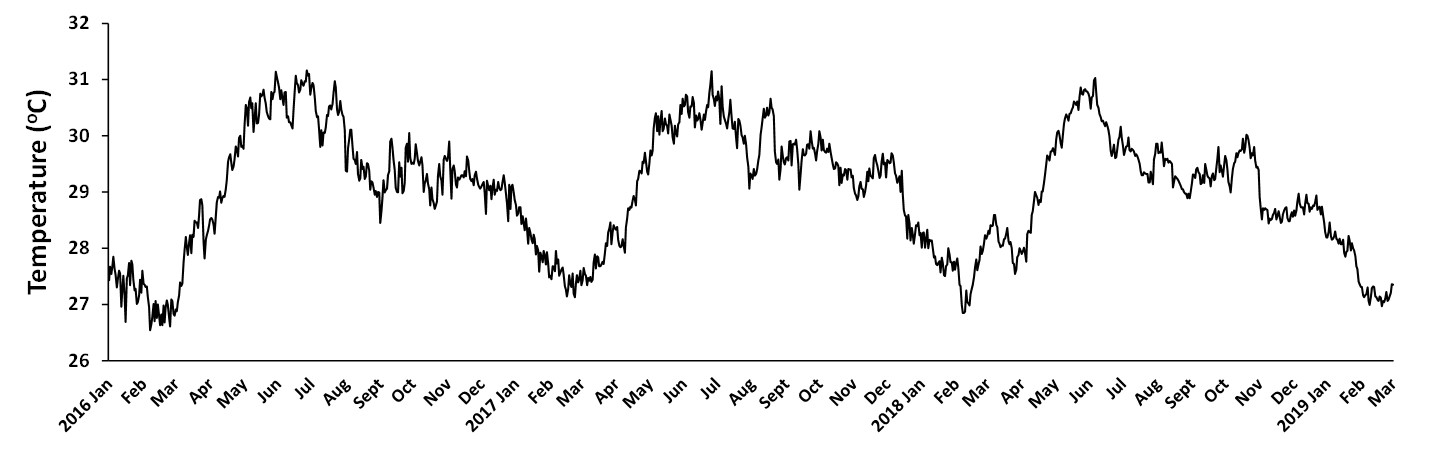 SUPPLEMENTARY FIGURE 2. Environmental data in the experimental plots on Magsaysay reef during monitoring periods in 2017 and 2018. * = no data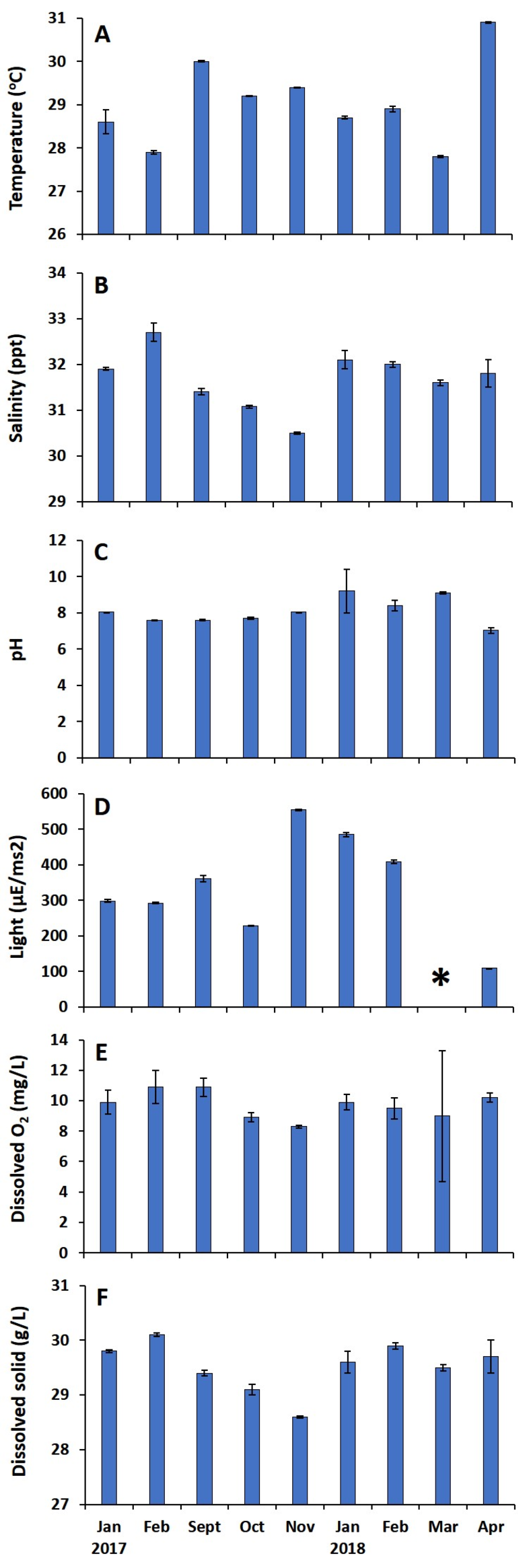 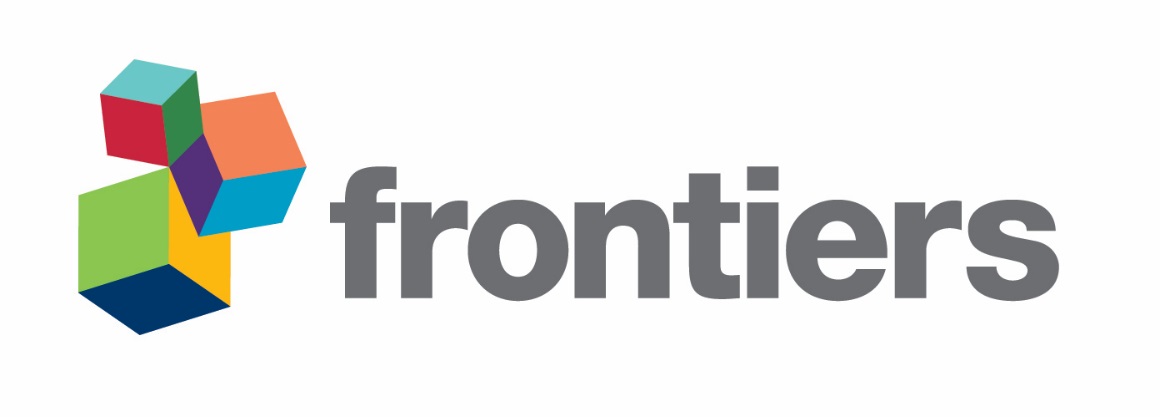 Coral Production and ActivitiesDaysTotal (US$)I. Collection of gravid A. tenuis colonies1       A. Materials (including SCUBA tanks, equipment hire)96.12       B. Boat rental, fuel105.40       C. Hired labor (4 personnel)95.11Sub-total296.63II. Hatchery work (coral spawning, larval culture)9       A. Facility and support system9.00       B. Culture tanks and accessories1 132.60       C. Hired labor (3 personnel)574.02Sub-total715.62III. Field observations and in situ spawning collection      A. Materials (spawn cone collectors2, dive torches4, SCUBA hire)          B. Boat rental, fuel     C. Hired labor (5 personnel)                                                                                              Sub-totalIV. Larval settlement tents45610.60580.80428.881616.28       A. Mesh tent enclosures3341.00V. Site selection and preparation1       A. Materials (including SCUBA tanks, equipment hire)228.48       B. Boat rental, fuel105.40       C. Hired labor (4 personnel)65.78Sub-total399.66VI. Larval enhancement activity1       A. Materials (including SCUBA equipment hire)233.94       B. Boat rental, fuel210.80       C. Hired labor (6 personnel)100.44Sub-total545.18TOTAL3,914.37Cost per colony (285 colonies) 10 months post-larval enhancement13.73Cost per colony (220 colonies) 34 months post-larval enhancement17.79